Решить транспортную задачу.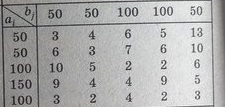 